Christ Church Academy long term plan, Key stage 1 and 2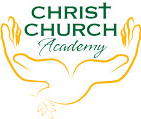 Year groupTermTheme  Learning Experience MathsReadingWriting FocusScienceREHistory/ GeorgaphyComputingArtDTPEBASE (PHSCE)]Learning behaviours/Christian values British ValuesMFL1Autumn 1 How can we welcome little bear?Theatre VisitPlace ValueAddition and Subtraction 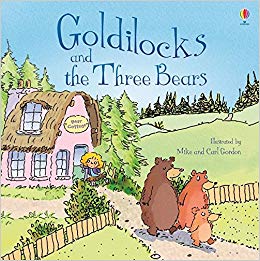 StorySentence structureNon fictionLabels and captionsHumansHarvestWho am I? What does it mean to belong? What do Christians believe God is like?Personal HistoryMouse skillsDrawingIs spontaneously expressive, using marks, lines and curves. Use lines to represent objects seen remembered or imagined Explores tone using different grades of pencil, pastel and chalk.DrawingIs spontaneously expressive, using marks, lines and curves. Use lines to represent objects seen remembered or imagined Explores tone using different grades of pencil, pastel and chalk.gamesserviceBirthdaysReacting to food1Autumn 2Where in the world is Baby bear?Take baby bear on a trip Geometry Multiplication and division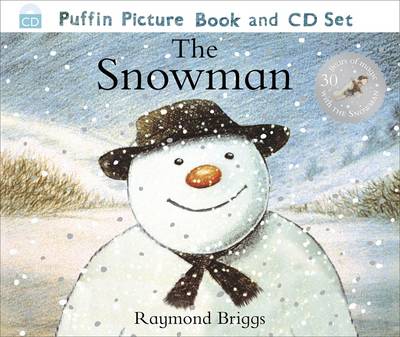 StoryCharacters and settingNon fictioninstructionsLightWhy does Christmas matter?Maps and LocationRemembrance  dayBonfire plot- Guy FawkesResearch different countries of the worldExploring a keyboardPainting and PrintingUses a range of tools to spread paint, in addition to brushes E.g. Straws, match sticks etc. Experiments with and enjoys mixing colour Creates patterns using different tools and coloursUses one colour of paint or ink to create patterns; random or organised Extends repeating patterns – overlapping, using 2 contrasting colours etc. Explored and recreates patterns and textures with an extended range of materials. E.g. sponges, leave, fruitPainting and PrintingUses a range of tools to spread paint, in addition to brushes E.g. Straws, match sticks etc. Experiments with and enjoys mixing colour Creates patterns using different tools and coloursUses one colour of paint or ink to create patterns; random or organised Extends repeating patterns – overlapping, using 2 contrasting colours etc. Explored and recreates patterns and textures with an extended range of materials. E.g. sponges, leave, fruitgymnasticsProblem solverLearning everyday language through songCountingChristmas1Spring 1Kings and QueensPantomime Place ValueCalculationsFractions 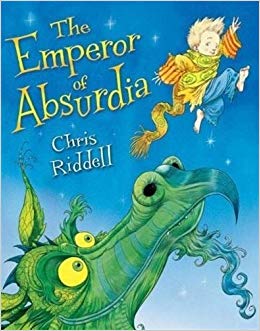 StoryStory sequenceNon fictionRecount-pantomime visitMaterialsWho is Muslim and what do they believe?Learning about famous people in the pastKing Henry 8thQueen VictoriaElizabeth 1IpadsHandwritingLetter formation TextilesIs aware of colour, texture and shape Sorts, collects, discusses and pulls apart cloths and threads Stitches and cuts threads and fibresTextilesIs aware of colour, texture and shape Sorts, collects, discusses and pulls apart cloths and threads Stitches and cuts threads and fibresdancecuriousEmotionscounting1Spring 2How can I stay Healthy?School NurseMeasurementStatisticsTimeFavourite Books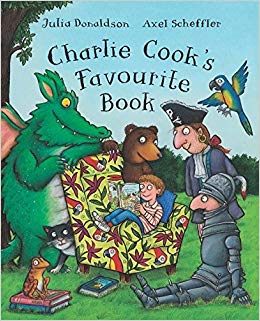 StoryWrite your own storyNon fictionExplanation textPlantsWhy does Easter matter?Foods from around the worldsHealthy EatingFind a recipe  on the internetPhonics games on ipads and computerPhotographyCollects photographs for a theme Is aware that there are famous or specialist photographers Develops an awareness of scale, perspective, movement and colour in photographyPhotographyCollects photographs for a theme Is aware that there are famous or specialist photographers Develops an awareness of scale, perspective, movement and colour in photographygamespositiveEmotions1Summer 1How can we save the world?Tropical World/PonderosaPlace ValueGeometry recap 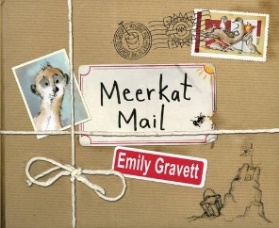 StoryComprehensionQuestionsNon fictionRecount trip-PonderosaOur world and weatherWho is Muslim and what do they believe?Muslim festivalsClimate Change and environmental issuesFilm children reporting on the weather as in a weather forcast3D Pulls apart and reconstructs basic shapes Becoming more aware of the form, feel, texture and pattern on objects Experiments – with a purpose, using basic tools on rigid and plastic materials3D Pulls apart and reconstructs basic shapes Becoming more aware of the form, feel, texture and pattern on objects Experiments – with a purpose, using basic tools on rigid and plastic materialsgymnasticsKind and caringPlayground gamesAction songs1Summer 2What makes a great artist?Salts MillsLocal Church(RE) GAPs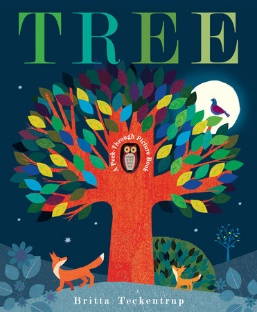 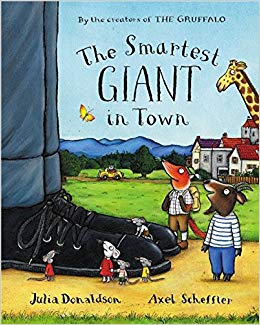 StoryWrite your own storyRhymePoetryNon fictionExplanation textSeasonal change What is the good news that Jesus brings?Artists through history seasonsResearch churches and what they are used forUsing a search engineCollage Selects and sorts materials into given criteria/qualities e.g. warm, cold, shiny, smooth Engages in more complex activities e.g. cutting and sewing a range of materials Has an idea of adhesives and decides which might be the most effective for the taskCollage Selects and sorts materials into given criteria/qualities e.g. warm, cold, shiny, smooth Engages in more complex activities e.g. cutting and sewing a range of materials Has an idea of adhesives and decides which might be the most effective for the taskdancecreativeFablesRecognising and applying colour patternsEaster2Autumn 1 Super SpaceDogs Trust Visitor link to animals and humans Place Value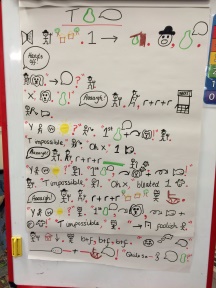 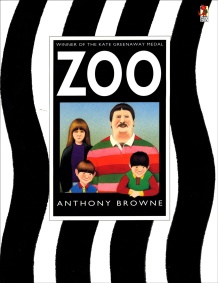 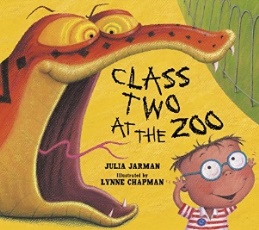 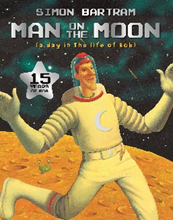 Recite the story verbally and write my own story map to help me write using the story structure. Story about Year 2 going to Shipley ZooRecount of Dogs Trust VisitorDescription about Winnie the Dogs Trust Dog Animals and humansHarvestWho is Muslim and what do they believe?Famous people in space locallyHelen Sharman the first woman in space from Sheffield Using paint programmeCreate a picture by exploring the different pens and brushes in the programme.Look at the illustrations Tracie Andrews does of space and make some of our own.Design and build a  rocket like the Apollo 11Gymnastics ServiceAction songsStory language2Autumn 2Food from around the world Bonfire Bake OffVisit from Warburtons Food tastingPizza Express TripMaking Father Christmas a sandwich Growing of vegetables/ working with forest schools or in the school allotment. Understanding where our food comes from.Addition and Subtraction Firework Poetry 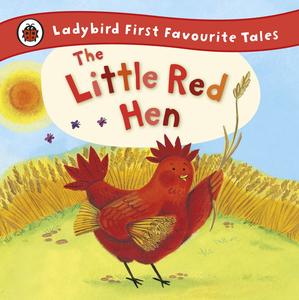 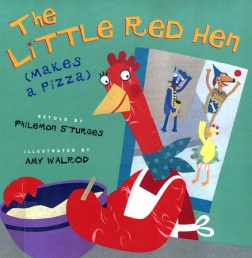 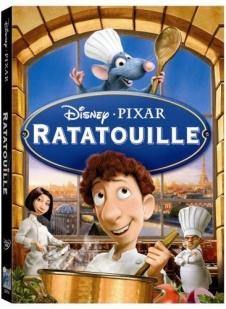 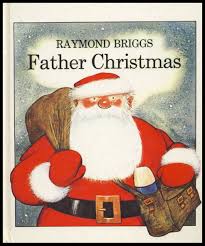 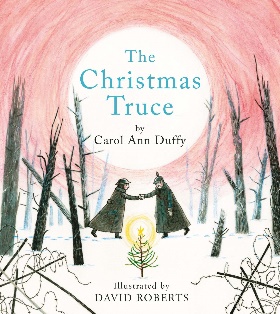 InstructionsStory about the little red henRecount about our Trips to Pizza ExpressRecount about our Warburtons Visitor Instructional writing about how to make pizza’s Character description and setting description Rataouille inspiredChristmas Poetry Plants-Growing of vegetablesWhy does Christmas matter?Location and cultureGuy Fawkes  Soldiers of the war- write a letter to oneMake a cooking show movie about making father Christmas a sandwich in groups.Create a video advert for our Pronto Pizza shop. Create firework paintings with paint and straws. Using the artistic technique of ‘blow painting’.Design father Christmas the perfect sandwich.Design the best pizza. FootballProblem SolverColours and patternsChristmas2Spring 1Kings and QueensPantomimePancake making Left alone in the dark book for story timeMultiplication and Division 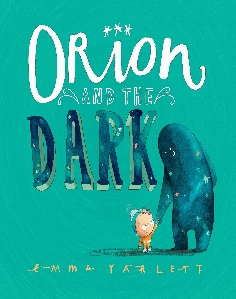 Story about something else Orion is scared of.Light and DarkHow should we care for the world and why does it matter?England’s monarchy link to British ValuesUse bitmoji on the iPads to make yourself into a king or queen.Look at how Vincent Van Gough shows light and dark in his paintings and create some of my own based on the starry night.Design the queens castleBenchballCuriousPlayground games 2Spring 2How can I stay Healthy?School NurseTrip to a farm (Meanwood valley trail urban farm)Shelter BuildingFractions Geometry MeasurementRainbow Bear 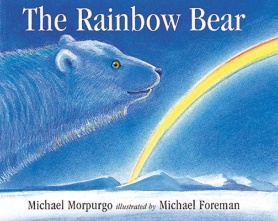 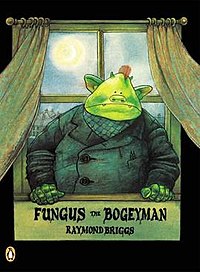 Living things and habitatsWhy does Easter Matter?Plants across the world compared to ones we find in our school woods. (geography)Draw and observe the schools surroundings using rubbings and observational drawings.RoundersPostiveIn the fruit shop2Summer 1How can we save the world?Tropical World Get caterpillars to grow into butterfliesChicksPiper Pixar FilmSATs Revision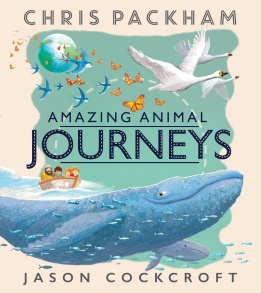 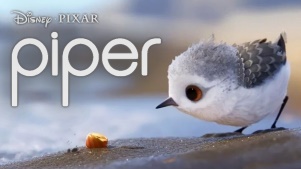 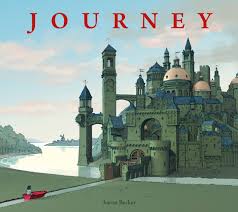 Sandpipers Pixar Film- report about SandpipersInstructions on how to look after and grow butterfliesSetting description about what the Monarch Butterfly will find in South America. Recount of our trip to Tropical WorldAnimal adaptationsWhat makes some places and things sacred to believers? Environmental issuesMapping migration routes of the Monarch ButteryflySlo-Mo films of butterflies growing using stop motion fim. Observational drawings of the butteflies.Link to cubism art on butterflies which uses geometry and bright colours to cubistically represent the butterflies. Look at the work of David Kracov with the ‘Butterflies Bursting from the book’ and design, make and construct our own designed and made butterflies bursting out of our ‘Amazing Animal Adaptations’ BookAthleticsKind and CaringExploring dance2Summer 2What makes a great artist?Salts Mills to see Hockneys workSATs RECAP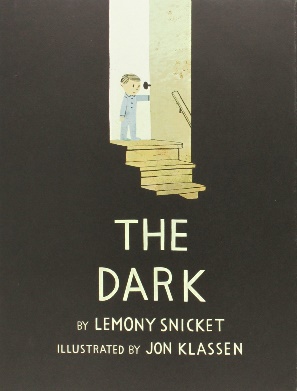 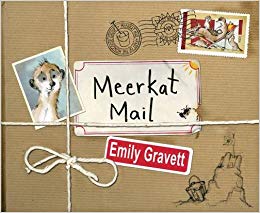 Meerkats post cardDiary entry about the fire of London Story about a fear link to The Dark Seasons- link to David Hockney iPAD drawing showing the same locations in different locations Who made the world?Artists from around our area: David HockneyiPADs drawing app to create pictures in the style of HockneyGo outside and do observational drawings in the woods. Take photographs on the iPADs to draw from. Do these using the app Hockney used and do pastel picture in Hockneys style.Sports Day gamesCreativeAt the seasideYEAR 3Autumn 1 Diniosaur eggCliffe castlePrehistoric animal descriptionLand of the DinosaursPlace valueAddition and subtractionTo be completed as texts with themes identified.StoryReport on prehistoric creatureRocks and fossils  What do Christians learn from the creation story 6 - 8Changes in Britain from the stone age 3.1 – We are programmers Drawing observation – pencil control – cave paintingBenchballNumbersGreetingsChristmasYEAR 3Autumn 2Great Britain – BRITISH MYTHSPlan and instructions for travelling around BritainThe magic of light – travelling, shadows,Christmas lights etc.Place valueMultiplication and divisionStoryInstructions – Christmas tree decorating – lights planning a party etc.light What are the deeper meaning of festivals  6 - 8BRITAIN/EUROPE AS  A LOCATIONA tour of Britain focusing on key features such as cities, counties, rivers, mountains.Look at land use across the nation3.2 – We are bug findersBritish landscapes – painting techniquesnetballQuestionsNumbers revisionSpelling wordsYEAR 3Spring 1Mysterious objects fornd in a dig – man in the bog etc.Advert for an artefact or settlement.Bones - ForensicsfractionsStoryPersuasion advert for tourist attractions – Skae BraeAnimals and humans movement and growthWhat kind of world did Jesus want 6 – 8Bronze and iron Age to the beginning of the Roman invasion3.3 – We are presenters comic charcters based on various movement -  Lichenstein pop artSkeletons used and models.hockeyColoursSpelling wordsYEAR 3Spring 2Charity event to raise awareness.Report on a disaster- surviving a disasterThe Earth as we don’t know itmeasuresStorynewspaper report – natural disaster forcesWhy do Christians name the day Jesus died “Good Friday” 4 - 6 THE EARTHGeographical study of volcanoes, earthquakes, Tsunamis (tectonic plate based). Work linked with the mountains later?3.4 – We are network engineers Collage materials to create the effects of fire, water, wind .etcGymnastics/dance/aerobicsFoodEasterSpelling wordsYEAR 3Summer 1Class invasionRoman Day – Murton parkRecount of a Roman characterInvasion and changeStatistics and shapeStoryRecount – biography diary of a famous RomanWhen  Jesus left what was next 6 - 8The Roman Empire and its impact on Britain3.5 – We are communicatorsDesigning and Building and constructing – aqueducts etc.AthleticsDays of the weekKnown vocabulary reinforcementSpeelingYEAR 3Summer 2Climbing wallLetter to save the mountainsThe sound of Music – Skiing a holidayShape and revisionStoryPersuasion Save the mountainsPlantsWhat does it mean to be a Hindu in Britain today 10-12The Roman Empire and its impact on BritainMOUNTAINS AND WATERGeographical study of mountain formation and life in the mountain environmentsLink with the water cycle – snow, ice, etc.3.6 – We are opinion pollstersDifferent media – pastel, charcoal etc – use of artists techniques Warhol with mountains and scenery.RoundersMonths of the yearKnown vocabulary reinforcementYEAR 4Autumn 1 Mysterious note, passport, strange lost traveller package.Instructions for travelling etc.Travelling the worldPlace valueAddition and subtractionSee Yr4 teacher and their story linksSee RI for term 1Visual literacy  for storyFilm based on world travelinstructionsHabitatsWhat is it like to follow God 8 - 10THE WORLDLocate countries of the world, recognise seas, major capital cities etc.Look at land use across the world.4.1 – We are  software developersArt from around the world – techniques such as painting etc, willow patterns, tribal artBall GamesNetball/BasketballSee new BASE planningColoursParts of the bodyAdjectivesspellingAutumn 2Food tasting – blindfoldedInstructions for making an Anglo Saxon mealFoodPlace valueMultiplication and divisionStoryPersuasion - foodDiet and digestionWhat is the trinity 6 - 8Britain’s settlement by the Anglo Saxons and ScotsThe Viking and Anglo Saxon struggle for the Kingdom of England to the time Edward the Confessor4.2 – We are designersFood technology – healthy meals and food preparation anglo saxon recipes etc.GynasticsQuestionsZoo animalsChristmasSpring 1Family tree – fake – Who do you think you are?Recount of the day in the life of an Anglo saxonMaterialsfractionsStoryrecountStates of matterWhy do Christians name the day Jesus died “Good Friday” 4 – 6Britain’s settlement by the Anglo Saxons and ScotsThe Viking and Anglo Saxon struggle for the Kingdom of England to the time Edward the Confessor4.3 – We are musiciansExploring media – charcoal, pastel, ink etcUse collage/paper skillsDanceVerbs(etre)Spring 2Coal mining museumPersuasive letter about saving the world – recycling etcSaving the planetmeasuresStorypersuasionelectricityHow and why do believers show their commitments during the journey of life 8 - 104 NATURAL RESOURCESSources of energy on the planet etc.4.4 –We are HTML editors.Contruct some form of electrical circuit with a purpose i.e. fairground.SwimmingArcheryReceptive vocabulary through songEasterSummer 1Viking visitorReport on Viking lifeThe music of the North – the sound of the Viking FjordsStatistics and shapeStoryreportSoundWhat does it mean to be a Sikh in Britain today 10 12Including a local history study of Viking York4.5 – We are co-authors Textile workWeavingSewing Darning knittingSwimming 
Rounders/CricketFrench story language Recognising nouns and verbsSummer 2Trip to YorkRecount of tripDiary extract Viking warrior sailing to America - discoveryTransport – the seaShape and revisionStoryrecountWhat does it mean to be a Sikh in Britain today 10 12Including a local history study of Viking York4 AMERICAUse the idea of Vikings to introduce North America. Look at the countries major cities, industries and infrastructure. Select a city to compare to our own Shipley.4.6 –We are meteorologistsDesign a Viking boatSwimming 
AthleticsPetsSingle and pluralFollowing a text5Autumn 1 BRITAINMaps – Game of thrones – 3D Create your own country map. A visit from the tourist board. AA our local tourist board. Country Trust talk about their work and why it is important Hindu temple visit?Factual report on cities etc. – compared to a description of local beauty spot.Leaflet on famous British landmark.Place valueAddition and subtractionNew teacher to decideStoryInstructions explanantionProperties and changesA study of an aspect or theme in British history that extends pupils chronological knowledge beyond 1066  - The changing power of the monarchy Ancient Greece  and influence of Ancient Greece on our democratic systems.BRITAIN AS A LOCATIONA tour of Britain focusing on key features such as cities, counties, rivers, mountains.Look at land use across the nation Year5 will focus on the man-made aspects of Britain cities/industrial areas i.e. coal, tin mines etc. and tourist attractions – areas of natural beauty and compare to another5.1 – We are game developersSketching British landscapesBenchball/ball skillsSee new BASE planningCreating and manipulating simple sentencesUsing negatives Directions5Autumn 2BRITAINMaps – Game of thrones – 3D Create your own country map. A visit from the tourist board. AA our local tourist board. Country Trust talk about their work and why it is important Hindu temple visit?Factual report on cities etc. – compared to a description of local beauty spot.Leaflet on famous British landmark.Place valueMultiplication and divisionStoryrecountProperties and changesA study of an aspect or theme in British history that extends pupils chronological knowledge beyond 1066  - The changing power of the monarchy Ancient Greece  and influence of Ancient Greece on our democratic systems.BRITAIN AS A LOCATIONA tour of Britain focusing on key features such as cities, counties, rivers, mountains.Look at land use across the nation Year5 will focus on the man-made aspects of Britain cities/industrial areas i.e. coal, tin mines etc. and tourist attractions – areas of natural beauty and compare to another5.2 – We are cryptographersProduct design and evaluation – food products from Britain  hockeyAsking directionsDays of the week and times in the dayChristmas5Spring 1South AmericaExploration of the woods – mystery country – how to survive  in the New World.Tropical World 5/6Persuasive argument on saving the rainforest.fractionsStorypersuasionEarth and spaceA study of an aspect or theme in British history that extends pupils chronological knowledge beyond 1066  - The changing power of the monarchy Ancient Greece  and influence of Ancient Greece on our democratic systems.SOUTH AMERICA Look at the countries major cities, industries and infrastructure. Select a city to compare to our own Shipley.5.5 – We are bloggers  Exploring media – charcoal, pastel, ink etc. Animal wallpaper – repeating patterns using a stencil – rainforest styleNetballUnderstanding and giving opinions5Spring 2South AmericaExploration of the woods – mystery country – how to survive  in the New World.Tropical World 5/6Persuasive argument on saving the rainforest.measuresStoryNews reportForcesA study of an aspect or theme in British history that extends pupils chronological knowledge beyond 1066  - The changing power of the monarchy Ancient Greece  and influence of Ancient Greece on our democratic systems.SOUTH AMERICA Look at the countries major cities, industries and infrastructure. Select a city to compare to our own Shipley.5.3 – We are artists3D construction a whole class favela or Amazon jungle.Dance aerobicsDays of the week HobbiesEaster5Summer 1The DeepThe DeepRiver study Nell BankRecount of a rivers journeyFlood instructionsStatistics and shapeStoryNon chronological reportAnimals – human and animal developmentA study of an aspect or theme in British history that extends pupils chronological knowledge beyond 1066  - The changing power of the monarchy Ancient Greece  and influence of Ancient Greece on our democratic systems.CLIMATE,BIOMES & RIVERS.Explore different locations around the world such as deserts, the Antarctic, swamps.A focus on the element of water with rivers as a key geographical feature5.6- We are architectsWater – seascapes – colour – painting skillsroundersFuture tenseMonths of the year5Summer 2The DeepThe DeepRiver study Nell BankRecount of a rivers journeyFlood instructionsShape and revisionStoryPERSUASIONLiving things and their habitatLifecycles of plants  etc.A study of an aspect or theme in British history that extends pupils chronological knowledge beyond 1066  - The changing power of the monarchy Ancient Greece  and influence of Ancient Greece on our democratic systems.CLIMATE,BIOMES & RIVERS.Explore different locations around the world such as deserts, the Antarctic, swamps.A focus on the element of water with rivers as a key geographical feature5.4 – We are web developers3D constructionOF BOATSathleticsSports and hobbies Making comparisons6Autumn 1 Where are we?Visit to Cliffe Castle (Keighley)Place valueCalculations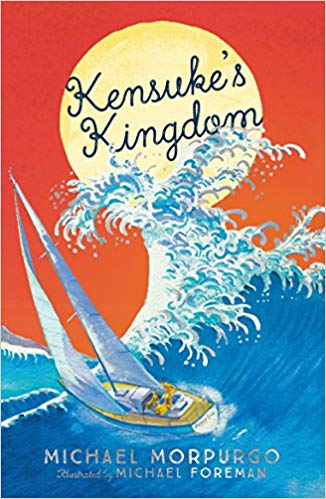 Story involving journey – KKRecount writingEvolution and inheritance Map skills, use of positional language / atlases We are App plannersSketching and shade in style of book Kensuke’s Kingdom and Charles Darwin sketchesBenchballBall skillsBeing positive, developing self-esteem – books: Floss the Playground Boss / We are all WondersClassroom instructionConversationClothesFamilyVerb (etre)6Autumn 2What a wonderful world!Visit from Electricity Board and also No electricity day Place value, calculations, fractions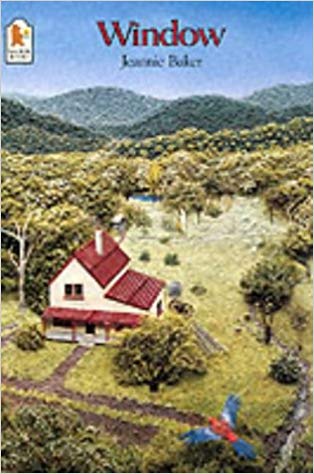 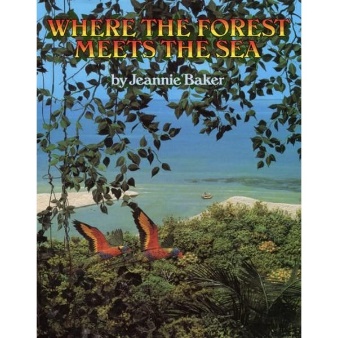 Jungle Book visual literacy Non-chronological reports, persuasionElectricityHuman and physical geography and changes over timeWe are project managers3D modelling of church / prayer spaceAerobicsHockeyWe are blessedChristmas6Spring 1Walk like an EgyptianVisit to Leeds museumPV, calc, fractions decimals and percentages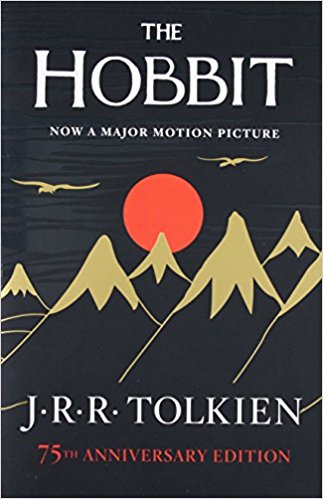 Quest stories Ancient EgyptWe are market researchersEgyptian buildings / structuresTeam gamesNetballWe can achieve anything – Giraffes can’t danceHomesAdjectives6Spring 2Staying healthyShakespeare dayCalc, FDP.GeometryStatistics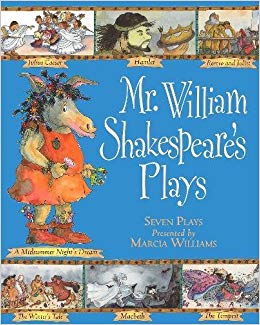 Story writing – ShakespeareDiscussion textAnimals – human healthAncient EgyptWe are inferface designersAbstract art, Picasso – children create Egyptian art in this themeDance / aerobicsWe are fortunate! Squash and a squeeze (JD) and Quaky CatEaster6Summer 1The MayaDr Diane Davies, archeologist – morning workshopRevision 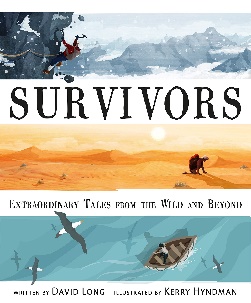 The Arrival – Shaun TanSurvival storiesLightMayan CivilizationWe are App developersMaya jewellery / pottery (work with clay)Families6Summer 1The MayaDr Diane Davies, archeologist – morning workshopRevision The Arrival – Shaun TanSurvival storiesLightMayan CivilizationGymnasticsRounders6Summer 2Leaving our mark!Visit to F4S depot, work with Kevin MProject based maths – Fuel for school, recyclingVisit to Tropical World, Hirst Wood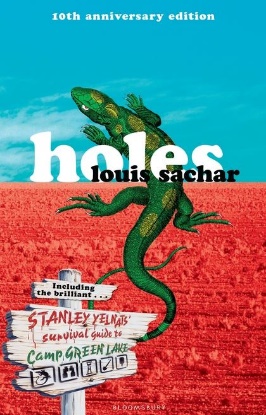 Holes by Louis SacharLiving things and their habitatshuman geography, including: types of settlement and land use, economic activity including trade links, and the distribution of natural resources including energy, food, minerals and waterWe are marketersMaya patternsHenri Rousseau – animal prints and paintingsDT work focused on adding element to bungalow as Y6 legacyAthleticsRoundersLeaving a legacy – circle time focused on transition and positive end to time at primaryHolidaysperformance